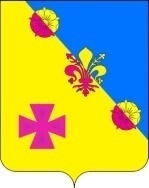 СОВЕТКУХАРИВСКОГО СЕЛЬСКОГО  ПОСЕЛЕНИЯ  ЕЙСКОГО РАЙОНАР Е Ш Е Н И Ес. КухаривкаО результатах досрочных выборов главы  Кухаривского  сельского поселения Ейского района и вступлении в должность главы  Кухаривского сельского поселения Ейского районаЗаслушав информацию председателя территориальной избирательной комиссии Ейская районная Т.Н. Чернодырка «О результатах досрочных выборов главы  Кухаривского  сельского поселения Ейского района» и руководствуясь пунктом  6  статьи  30 Устава Кухаривского сельского поселения Ейского района, Совет  Кухаривского сельского поселения Ейского района  р е ш и л:1. Принять к сведению информацию председателя территориальной избирательной комиссии Ейская районная Т.Н. Чернодырка «О результатах досрочных выборов главы Кухаривского сельского поселения Ейского района» (прилагается).2. Считать вступившим  в должность главы  Кухаривского сельского поселения Ейского района  Григоренко Наталью Александровну  5 декабря 2018 года.  3. Настоящее решение опубликовать в газете «Приазовские степи».4. Решение вступает в силу со дня его подписания.Глава  Кухаривского  сельского поселенияЕйского района                                                      			 Н.А. Григоренко от№